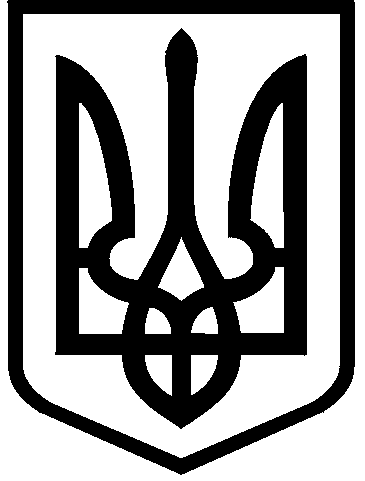 КИЇВСЬКА МІСЬКА РАДАII сесія IX скликанняРІШЕННЯ____________№____________________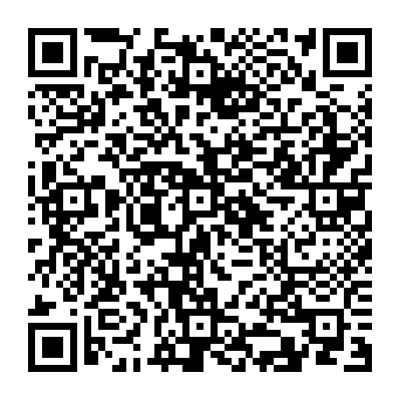 Відповідно до статей 9, 128, частини другої статті 134, 186 Земельного кодексу України, керуючись законами України «Про місцеве самоврядування в Україні», «Про Державний земельний кадастр», «Про оцінку земель»,                «Про державну реєстрацію речових прав на нерухоме майно та їх обтяжень», «Про внесення змін до деяких законодавчих актів України щодо розмежування земель державної та комунальної власності», ураховуючи заяву (клопотання) громадянок Поліщук Лілії Олександрівни та Прокопець Віти Олександрівни про продаж земельної ділянки без земельних торгів від 25 липня 2023 року 
№ 660446412, рішення Київської міської ради від 02 листопада 2023 року 
№ 7184/7225 «Про надання дозволу на проведення експертної грошової оцінки земельної ділянки, що підлягає продажу», розглянувши проект землеустрою щодо відведення земельної ділянки та технічну документацію із землеустрою щодо встановлення (відновлення) меж земельної ділянки в натурі (на місцевості), Київська міська радаВИРІШИЛА:Затвердити проект землеустрою щодо відведення земельної ділянки фізичній особі – підприємцю Рачковському Олександру Павловичу для експлуатації та обслуговування нежитлової будівлі на вул. Академіка Заболотного, 42-а у Голосіївському районі м. Києва (категорія земель – землі житлової та громадської забудови, код виду цільового призначення – 03.07).Затвердити технічну документацію із землеустрою щодо встановлення (відновлення) меж земельної ділянки в натурі (на місцевості), яка передається у спільну часткову власність гр. Поліщук Лілії Олександрівні, гр. Прокопець Віті Олександрівні для будівництва та обслуговування будівель торгівлі м. Київ, Голосіївський район, вул. Академіка Заболотного, 42-а кадастровий номер земельної ділянки  8000000000:79:485:0008. Погодити звіт про експертну грошову оцінку земельної ділянки (кадастровий номер 8000000000:79:485:0008), що підлягає продажу у власність громадянам Поліщук Лілії Олександрівні та Прокопець Віті Олександрівні на вул. Академіка Заболотного, 42а у Голосіївському районі м. Києва, складений 14.12.2023 суб’єктом оціночної діяльності – комунальним підприємством «Київський інститут земельних відносин».Продати громадянкам  Поліщук Лілії Олександрівні та Прокопець Віті Олександрівні земельну ділянку площею 0,0334 га (кадастровий номер 8000000000:79:485:0008) на вул. Академіка Заболотного, 42а у Голосіївському районі м. Києва для експлуатації та обслуговування нежитлової будівлі (торговельного павільйону) (код виду цільового призначення – 03.07 для будівництва та обслуговування будівель торгівлі (справа 660446412).Затвердити ціну продажу земельної ділянки, зазначеної в пункті 4 цього рішення, визначену на підставі Висновку про ринкову вартість земельної ділянки (дата оцінки – 14.12.2023), який є невід’ємною частиною складеного комунальним підприємством «Київський інститут земельних відносин» Звіту про експертну грошову оцінку земельної ділянки, у розмірі 1 702 000,00 грн (один мільйон сімсот дві тисячі гривень 00 копійок) без ПДВ.Зарахувати до ціни продажу земельної ділянки, зазначеної в пункті 4 цього рішення, суму авансового внеску в розмірі  372 088,21 грн (триста сімдесят дві тисячі вісімдесят вісім гривень 21 копійку), сплаченого громадянками  Поліщук Лілії Олександрівні та Прокопець Віті Олександрівні відповідно до договору про оплату авансового внеску в рахунок оплати ціни земельної ділянки, розташованої на вул. Академіка Заболотного, 42-а у Голосіївському районі                    м. Києва від 28.11.2023 № 13.Визначити, що залишок ціни продажу земельної ділянки, зазначеної в пункті 4 цього рішення, після зарахування суми сплаченого авансового внеску становить 1 329 911,79 грн (один мільйон триста двадцять дев’ять тисяч дев’ятсот одинадцять гривень 79 копійок).Залишок ціни продажу земельної ділянки підлягає сплаті покупцями протягом 10 банківських днів з дня нотаріального посвідчення договору купівлі-продажу земельної ділянки.Договором купівлі-продажу земельної ділянки встановити, що право власності на земельну ділянку, зазначену в пункті 4 цього рішення, виникає у покупців з моменту державної реєстрації цього права після нотаріального посвідчення договору купівлі-продажу земельної ділянки, сплати покупцями залишку ціни продажу земельної ділянки, а також сплати штрафних санкцій (у разі наявності) відповідно до умов договору  купівлі-продажу.Департаменту земельних ресурсів виконавчого органу Київської міської ради (Київської міської державної адміністрації) в двомісячний строк з дати оприлюднення цього рішення підготувати необхідні матеріали для оформлення договору купівлі-продажу земельної ділянки, зазначеної в пункті 4 цього рішення, у встановленому законодавством України порядку та на умовах, визначених цим рішенням.Громадянкам Поліщук Лілії Олександрівні та Прокопець Віті Олександрівні: Забезпечити в тримісячний строк з дати оприлюднення цього рішення укладення договору купівлі-продажу земельної ділянки, зазначеної в пункті 4 цього рішення, нотаріальне посвідчення цього договору та реєстрацію права власності на земельну ділянку відповідно до вимог законодавства України. Забезпечувати вільний доступ до земельної ділянки, зазначеної в пункті 4 цього рішення, для контролю за дотриманням покупцями умов продажу земельної ділянки та для прокладання нових, ремонту та експлуатації існуючих інженерних мереж і споруд, розміщених у межах земельної ділянки.Питання сплати відновної вартості зелених насаджень (у разі їх наявності) вирішити відповідно до постанови Кабінету Міністрів України 
від 01.08.2006 № 1045 «Про затвердження Порядку видалення дерев, кущів, газонів і квітників у населених пунктах» (із змінами і доповненнями) та рішення Київської міської ради від 27.10.2011 № 384/6600 «Про затвердження Порядку видалення зелених насаджень на території міста Києва» (із змінами і доповненнями) до моменту укладення договору купівлі-продажу земельної ділянки, зазначеної в пункті 4 цього рішення. Виконати вимоги, викладені в листі Департаменту містобудування та архітектури виконавчого органу Київської міської ради (Київської міської державної адміністрації) від 14.02.2023 № 055-910. У разі необхідності проведення реконструкції питання оформлення дозвільної та проєктно-кошторисної документації вирішувати в порядку, визначеному законодавством України.Попередити громадянок Поліщук Лілію Олександрівну та Прокопець Віту Олександрівну, що право власності на земельну ділянку може бути припинено відповідно до вимог статей 140, 143 Земельного кодексу України.Контроль за виконанням цього рішення покласти на постійну комісію Київської міської ради з питань архітектури, містопланування та земельних відносин.ПОДАННЯ:Про продаж земельної ділянки
на вул. Академіка Заболотного, 42а                                у Голосіївському районі м. Києва Поліщук Лілії Олександрівні та Прокопець Віті Олександрівні для експлуатації та обслуговування нежитлової будівлі (торговельного павільйону)Київський міський головаВіталій КЛИЧКОЗаступник головиКиївської міської державної адміністрації з питань здійснення самоврядних повноважень                     Петро ОЛЕНИЧДиректорДепартаменту земельних ресурсіввиконавчого органу Київської міської ради(Київської міської державної адміністрації)                Валентина ПЕЛИХ Начальник юридичного управління Департаменту земельних ресурсіввиконавчого органу Київської міської ради(Київської міської державної адміністрації)     Дмитро РАДЗІЄВСЬКИЙ ПОГОДЖЕНО:Постійна комісія Київської міської радиз питань архітектури, містопланування 
та земельних відносинГолова	Секретар	        Михайло ТЕРЕНТЬЄВ              Юрій ФЕДОРЕНКОНачальник управління правового забезпечення діяльності Київської міської радиВалентина ПОЛОЖИШНИКПостійна комісія Київської міської радиз питань бюджету та соціально-економічного розвиткуГоловаСекретар                Андрій ВІТРЕНКО        Владислав АНДРОНОВ